JOHN SPENDLUFFETECHNOLOGY COLLEGE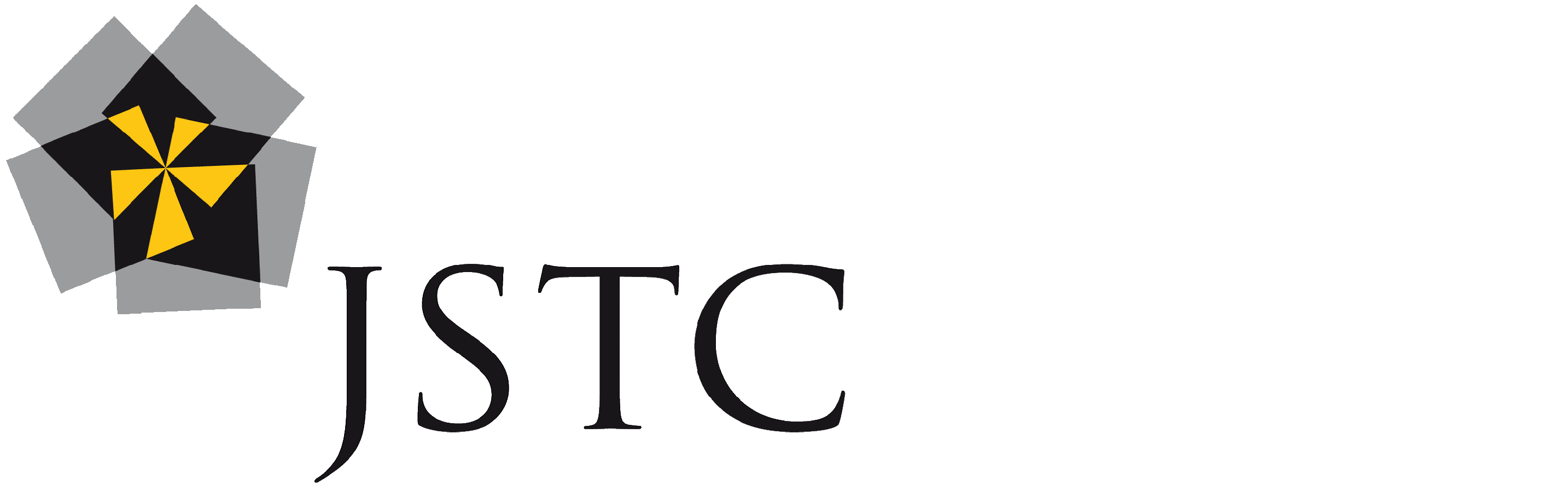 EXAMINATIONSLOCKDOWNPOLICY 2023-2024Purpose of the policyThis policy details the measures taken at John Spendluffe Technology College in the event of a centre lockdown during the conducting of examinations.A lockdown may be required in the following situations:an incident or civil disturbance in the local community which poses a risk an intruder on the site with the potential to pose a risk local risk of air pollution, such as a smoke plume or gas clouda major fire in the vicinity a dangerous animal roaming loose any other external or internal incident which has the potential to pose a threat to the safety of exams staff and candidates John Spendluffe Technology College has devised lockdown procedures during exams in conjunction with the Critical Incident Policy and the Lockdown Policy.With regard to conducting examinations, the focus before, during and after an exam will be: the welfare and safety of exam candidates and centre staff engaged in the conducting of examinationsmaintaining the integrity and security of the examinations/assessments processhow to achieve an effective lockdownhow to let people know what’s happeningtraining staff engaged/involved in the conducting of examinations STAY SAFE principles (Run, Hide, Tell)Roles and responsibilitiesHead of centreTo ensure that a dedicated lockdown alarm tone/email pop-up message for internal mail or text message is in place and recognised by all staff and candidatesTo ensure that all staff involved in the conducting of examinations are trained in how to raise the alarm for a lockdown, act effectively and made aware of their responsibilitiesTo arrange appropriate training for all exams-related staff in lockdown procedures To ensure that candidates are aware of the procedures relating to a lockdown, particularly those arriving late for an examination who cannot access the siteTo ensure that all candidates and staff are aware of an exit point in case an intruder manages to gain access, or the room becomes unsafeTo provide written lockdown procedures for exam room/invigilator useTo inform the relevant Emergency Services immediately in the case of any potential threat to the safety of exams staff and candidates Senior leadership team (SLT)To have accountability for all exams staff and candidates taking examinations during a lockdownTo inform parents/carers about the centre’s Lockdown policy in relation to the conducting of examinationsTo have a presence around exam room areas prior to the start of each exam sessionTo liaise with the appropriate authorities and awarding bodies regarding candidates taking examinations during a lockdown To use the exam room attendance register(s) to compile a list of all candidates not accounted forExams officerTo train invigilators in the centre’s lockdown procedureWhere safe/possible, to liaise with SLT/invigilators in all exam rooms during a lockdownTo assist with Lockdown training for staff and students where applicable to the conducting of examinationsInvigilatorsTo be aware of the centre’s lockdown procedureTo complete attendance registers as soon as possible so candidates can be identified in the event of a lockdownWhere safe/possible, to communicate with the exams officer during a lockdown to confirm the situation in a particular exam room Lockdown procedureBefore an examinationIf a lockdown is required as candidates are entering/waiting to enter the exam room, the following procedure will be employed:A member of SLT will be present around exam room areasCandidates will be instructed to enter the exam room immediatelyCandidates will be instructed to remain silent, hide under exam desks or sit against a wall/around a corner but not near the doorWhere safe/possible, the SLT member will communicate (via mobile phone/walkie talkie) the situation to the exams officer (ensuring that all mobile phones/walkie talkies are on ‘silent’ mode)The exams officer will collate the information from all exam rooms and forward this to the head of centre immediatelyInvigilators will lock all windows and close all curtains/blindsswitch off all lightslock all doors and/or use tables, or any other furniture, to barricade the entrance to the examination roomtake an attendance register/head count if possible (if the threat is a chemical or toxic release) instruct candidates to cover their nose and mouth (their own clothing can be used) and attempt to use anything to hand to seal up cracks around doors and any vents into the roomDuring an examinationIf a lockdown is required during the exam/when candidates are in the exam room, the following procedure will be employed:Invigilators will:tell candidates to stop writing immediately and turn their papers over.lock all doors and/or use tables, or any other furniture, to barricade the entrance to the examination roomcollect the attendance register make a note of time when the examination was suspendedinstruct candidates to remain silent, leave all examination materials on their desks and hide under exam deskwhere safe/possible, communicate (via mobile phone/walkie talkie) the situation to the exams officer (ensuring that all mobile phones/walkie talkies are on ‘silent’ mode).lock all windows and close all curtains/blindsswitch off all lights (if the threat is a chemical or toxic release) instruct candidates to cover their nose and mouth (their own clothing can be used) and attempt to use anything to hand to seal up cracks around doors and any vents into the roomWhere safe/possible, the exams officer will collate the information from all exam rooms and forward this to the head of centre immediatelyThe head of centre will make informed decisions on alerting parents/carers, awarding bodies and emergency servicesIf appropriate, where safe/possible, and following centre policy, the exams officer (or invigilators in the absence of the exams officer) will initiate the emergency evacuation procedure The exams officer will collect all examination papers and materials for safe/secure storage following advice from the appropriate awarding bodiesAfter an examinationIf a lockdown is required after the exam/as candidates are leaving the exam room, the following procedure will be employed:Invigilators will:stop dismissing candidates from the exam roominstruct candidates who have left the room to re-enter the exam room if still in the immediate vicinity.  If students had already moved away from the exam room then they will go to their nearest safe room.instruct candidates to remain silent and hide under examination tableswhere safe/possible, communicate (via mobile phone/walkie talkie) the situation to the exams officer (ensuring that all mobile phones/walkie talkies are on ‘silent’ mode).lock all windows and close all curtains/blindsswitch off all lightslock all doors and/or use tables, or any other furniture, to barricade the entrance to the exam room(if the threat is a chemical or toxic release) instruct candidates to cover their nose and mouth (their own clothing can be used) and attempt to use anything to hand to seal up cracks around doors and any vents into the roomWhere safe/possible, the exams officer will collate the information from all exam rooms and forward this to the head of centre immediatelyEnding a lockdownThe lockdown will be ended by eitherthe sound of a defined alarm orthe identification/authorisation of Emergency Service officers/SLT/head of centre entering each exam roomA specific word or phrase may be used to confirm that the instruction to end the lockdown is genuineInvigilators will undertake a head count/register and confirm attendance with the exams officer/SLTWhere applicable and if advised to do so by SLT/ head of centre, and following JCQ guidelines, if there is sufficient time remaining, candidates may restart their examinationInvigilators will then:ask candidates to return to their desks, remind them they are under exam conditions and allow a settling down periodrecalculate the revised finish time(s) to allow for the full exam time tell the candidates to turn their papers over and re-start their examamend the revised finish time(s) on display to candidatesnote how long the lockdown lasted on the exam room incident log (to later inform a report to the awarding bodies and where relevant, any centre-wide lockdown recording form/log)The exams officer will safely/securely store all collected exam papers and materials pending awarding body advice/guidanceWhere applicable/possible/available, SLT/exams officer willensure appropriate follow-up is undertaken after the incident, reporting the incident to the awarding body and the actions taken, where this may be applicable  where this may be applicable, ensure a full report of the incident is produced and retained on file if required by an awarding bodywhere this may be applicable, ensure an online application for special consideration is submitted to the relevant awarding body where candidates have been disadvantaged At the earliest immediate opportunity, the head of centre will ensure that any breach of question paper security or malpractice is reported to the awarding bodyWhere applicable/possible/available, SLT/exams officer will: negotiate any alternative exam sittings with the awarding bodiesoffer, arrange and provide support services to staff and candidatesAt the earliest opportunity, SLT/head of centre will prepare a communication to parents/carers advising them of events (including relevant actions and outcomes)Where possible, exams staff and candidates will be invited to attend an assembly lead by the head of centre to discuss the lockdown and offer ongoing supportIf this is not possible, communications will be provided via a centre text/email/newsletter and information uploaded to the centre websitePOLICY DOCUMENTSThe following policy document was presented to the Governing Body of John Spendluffe Technology College and approved and adopted by them on the date stated.Policy:		Examinations Lockdown PolicySigned as approved on behalf of the Governing Body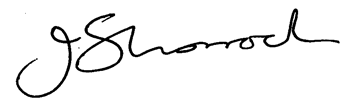 Ms J Shorrock, HeadteacherDate:  20.01.2020